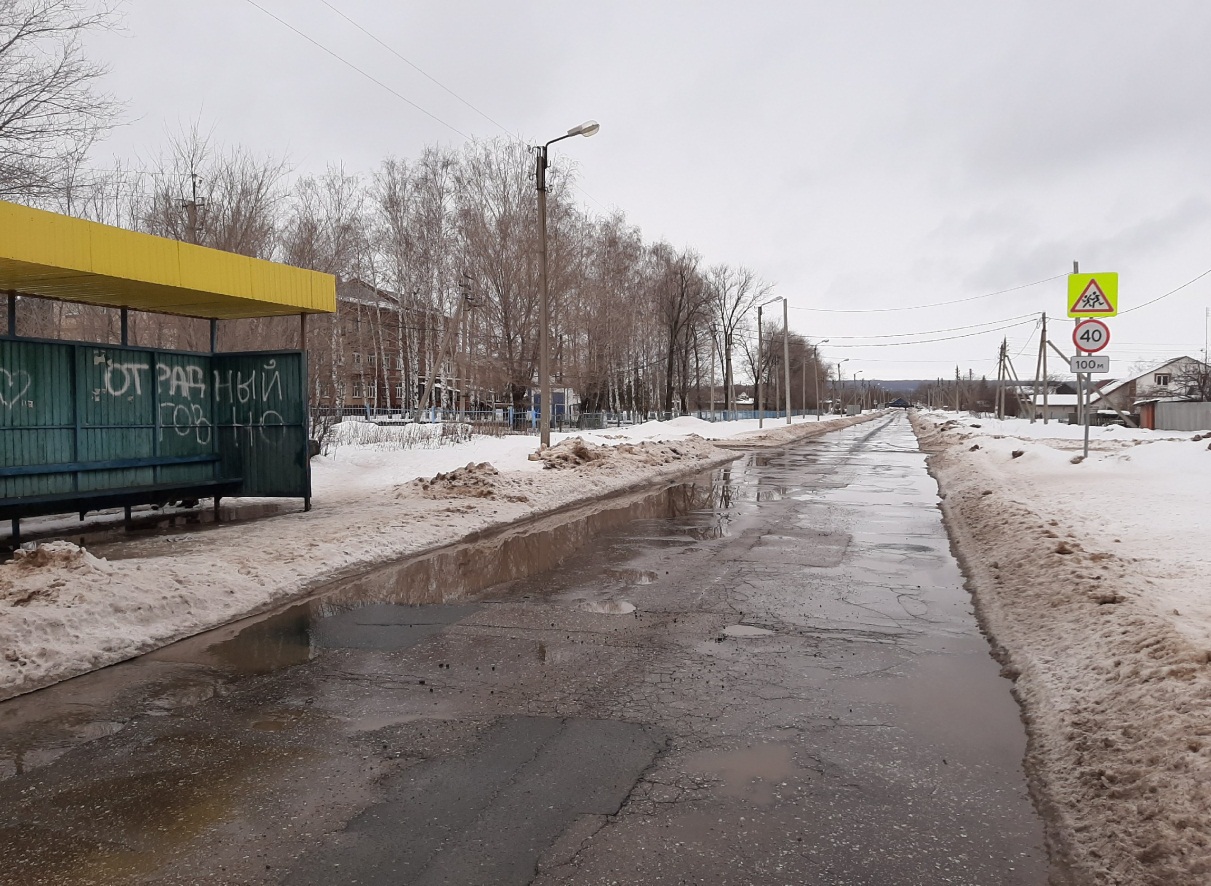 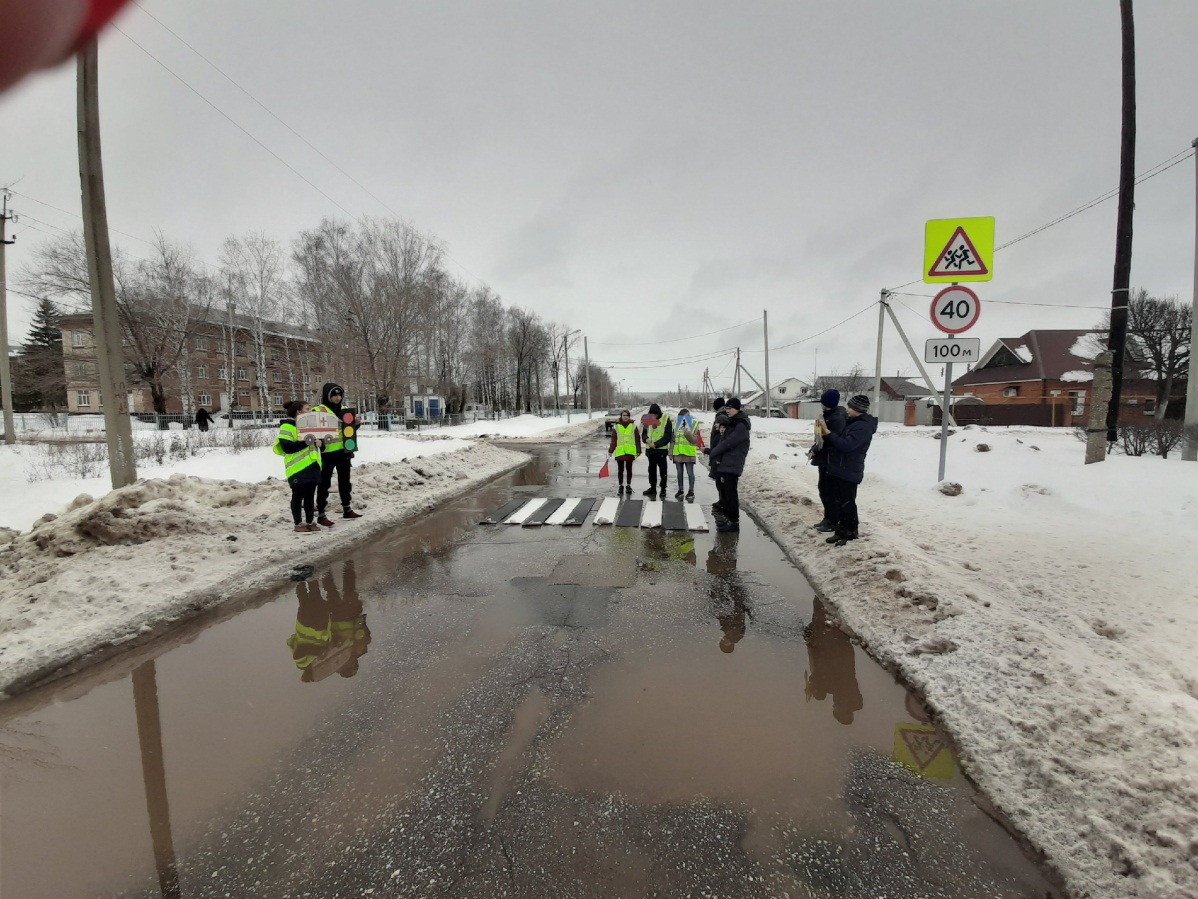                          «Наша дорога в школу»                       «Наша БЕЗОПАСНАЯ И                                                                                                                                  КАЧЕСТВЕННАЯ                                                                                                                                             ДОРОГА в школу»Под таким девизом обучающиеся школы – интерната г.о. Отрадный провели акцию на перекрестке  улиц Мира и Жигулевская. С помощью нарисованного пешеходного перехода ребята обращают внимание общественности на проблемы данного участка дороги: отсутствие пешеходного перехода, тротуаров, ограждения и сигналов.  Необходимо отметить, что водители заинтересованно останавливались, задавали вопросы.  Надеемся, что однажды эта дорога в школу станет действительно КАЧЕСТВЕННОЙ и БЕЗОПАСНОЙ!.